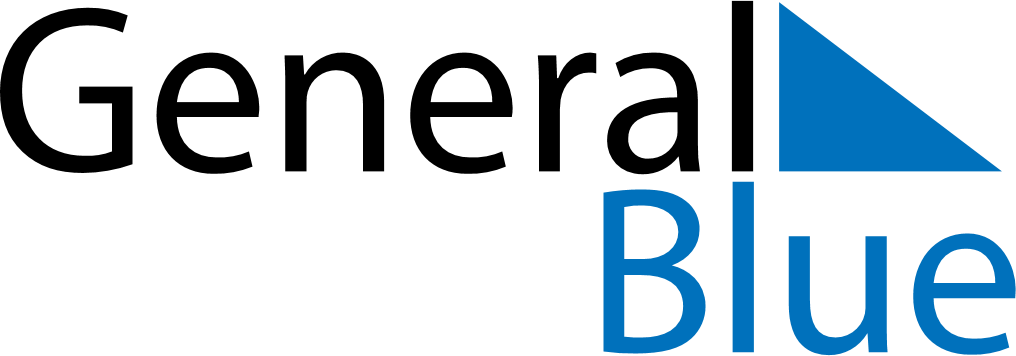 February 2018February 2018February 2018DominicaDominicaSundayMondayTuesdayWednesdayThursdayFridaySaturday1234567891011121314151617Carnival MondayCarnival Tuesday1819202122232425262728